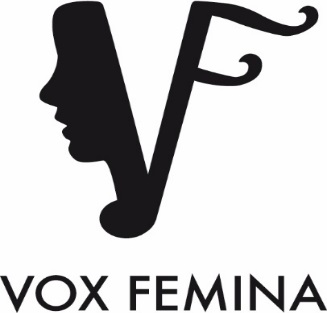 ÅRSBERÄTTELSE 2023Antal medlemmar per december 2023: 29 personer, varav en på paus. Av dessa två nya som anmälde sig på hösten.Dirigent: Susanna TolletStyrelse: Anna Biström, ordförandePetra Adlercreutz, kassörSofia Bergman, sekreterareMikaela Ångerman, medlemSynnöve Stormbom, vice dirigentRenata Svedlin, medlemJaana Pennanen, medlemStyrelsen hade sju protokollförds möten under året, plus årsmötet den 2.2. Ett av mötena hölls på distans, via plattformen Zoom. I samband med ett av mötena ordnades en träff med stämledarna, inför jubileumskonserten. Under året hade några av styrelsemedlemmarna också ett möte med musikansvariga lärare vid Arbis, Anna Weber-Länsman och rektor Moa Thors för att diskutera ansvarsfördelning mellan Arbis och kören, samt vilka ramar Arbis har för sina körer.Mikaela Ångerman har under året ansvarat för de elektroniska plattformar och it-resurser som kören använder och bland annat uppdaterat information på dessa. Under året fördes diskussioner om att registrera föreningen, men planerna har skjutits upp tills vidare på grund av de kostnader för bankkonto som tillkommer.Förbundsmedlemskap och -representation:Kören är medlem i Finlands svenska sång- och musikförbund (FSSMF), Helsingfors sång- och musikförbund (HSMF) och Finlands svenska damkörsförbund (FSD). Anna Biström är styrelsemedlem i FSD.Finansiering:Veckoövningarna finansierades av Helsingfors Arbis.Koristerna har betalat en årsavgift på 50 euro/termin för andra utgifter som exempelvis extra övningar inför konserter. Kostnader i samband med årets jubileumskonsert (Teostoavgifter, extra övningar etc) har också finansierats med hjälp av bidrag från HSMF, Arbetets Vänner och Stiftelsen Tre Smeder. Workshopen 11.11. och körlägret 30.9.-1.10 (se nedan) finansierades av FSSMF. Videoinspelning (se nedan) finansierades av FSD.Sångövningar: Under året hade kören 26 sångövningar, varav två extraövningar före Arbis terminsstart på hösten. En av höstens övningar var längre på grund av den kommande jubileumskonserten. En övning hölls på Hemvrån (före julfesten).Övrigt program:29.1. Inspelning av video där kören sjunger Klang min vackra bjällra ur sångboken Damernas lilla svarta, med ackompanjemang av Konsort Karhea, 15 korister deltog. Kimmo Lukkari ansvarade för inspelning och ljudteknik. Videon publicerades på Youtube i juni 2023.11-12.3. FSDs förbundshelg i Pargas, 6 korister deltog.1.4. Uppträdande på Arbis Vårkonsert, 15 korister deltog.11.5. Extra övning inför uppträdanden på äldreboenden, 8 korister deltog.13.5. Uppträdanden + allsång på två äldreboenden, Lesche-hemmet och Sagahemmet, 8 korister deltog.13.6. Uppträdande på Marthornas Öppet hus, Hemvrån, 7 korister deltog.30.9.-1.10. Körläger på Folkakademin i Borgå, 20 korister deltog.5.11. Extra övning inför jubileumskonserten, 19 korister deltog.11.11. Workshop med Martina Roos, om scennärvaro och rörelse under sånguppträdanden, 20 korister deltog.16.11. Genrep inför jubileumskonserten, på Luckan, 24 korister deltog.22.11. 15-årsjubileumskonsert på G18 med temat Vox Femina i dur och skur (fyra årstider) och bland annat specialbeställd komposition + två nya arr av Emma Raunio, 24 korister deltog. Mauriz Brunell medverkade som pianist, och Christer Hackman på djembe. Koristerna Vifsi Rehnström och Liisa Halkosaari fungerade som konferencierer. I publiken var drygt 80 personer. Efter konserten hölls sits på Café Bar No 9, 18 korister deltog.30.11. Julfest efter övningen, på Hemvrån, 21 korister deltog.9.12. Uppträdande på Arbis Vinterkonsert, 13 korister deltog.Under året fortsatte traditionen med törstsläckare en gång i månaden, oftast efter månadens första övning.Under årets övningar förberedde vi oss för årets uppträdanden och under höstens övningar koncentrerade vi oss särskilt på repertoaren på höstens jubileumskonsert.Helsingfors DATUM 2023Anna Biström                                                          Sofia Bergmanordförande                                                               sekreterare